  БАШҠОРТОСТАН РЕСПУБЛИКАҺЫ                                     РЕСПУБЛИка БАШКОРТОСТАН     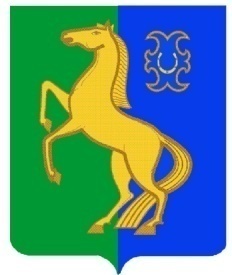       ЙƏРМƏКƏЙ районы                                                         АДМИНИСТРАЦИЯ          муниципаль РАЙОНЫның                                                   сельского поселения              СПАРТАК АУЫЛ СОВЕТЫ                                                     спартакский сельсовет                                    ауыл БИЛƏмƏҺе                                                          МУНИЦИПАЛЬНОГО РАЙОНА                     ХАКИМИƏТЕ                                                                     ЕРМЕКЕЕВСКий РАЙОН452182, Спартак ауыл, Клуб урамы, 4                                                   452182, с. Спартак, ул. Клубная, 4       Тел. (34741) 2-12-71,факс 2-12-71                                                                  Тел. (34741) 2-12-71,факс 2-12-71  е-mail: spartak_s_s@maiI.ru                                                        е-mail: spartak_s_s@maiI.ru                                           ҠАРАР                                           № 78                      ПОСТАНОВЛЕНИЕ            « 29 » июль 2013  й.                                                                « 29 »  июля  2013 г.                                            О проведении Межрегионального фестиваля                                            народов Икского региона «Земля предков» В рамках Года охраны окружающей среды в Республике Башкортостан, в целях реализации государственной программы сохранения обычаев и обрядов, укрепления дружбы и сотрудничества народов, удовлетворения их духовных потребностей,                                         ПОСТАНОВЛЯЮ:Принять участие в Межрегиональном фестивале народов Икского региона «Земля предков» (далее Фестиваль), который состоится 24 августа 2013 года в с. Ермекеево.Утвердить состав оргкомитета по подготовке и проведению Фестиваля (приложение № 1), план мероприятий (приложение №2).Оповестить население и принять участие в Фестивале «Земля предков», празднике «Край родной в цветах», медовой ярмарке, выставке- продаже продукции местного производства;- организовать встречу гостей-участников Фестиваля и земляков;- организовать обменные концерты.         4. Обнародовать данное постановление на информационном стенде администрации сельского поселения в течение семи дней после его подписания.         5. Контроль за исполнением настоящего постановления оставляю за собой.      Глава сельского поселения      Спартакский сельсовет                                         Ф.Х. Гафурова                                                                               Приложение № 1                                                                      Утверждено постановлением                                                                      главы администрации сельского поселения                                                                      № 78 от 29 июля 2013 г.                                        Состав  оргкомитета         по подготовке и участии Межрегиональном фестивале народов                  Икского региона «Земля предков» в 2013 годуГафурова Ф.Х. – председатель оргкомитета,                              глава сельского поселения Спартакский сельсовет;Воробей С.А.   -  заместитель председателя оргкомитета,                              директор МОКУ СОШ с. Спартак (по согласованию);Прокофьева Л.Р.- директор МБУК СДК с. Спартак                               сельского поселения Спартакский сельсовет;Члены оргкомитета:Максимова Е.И.-    председатель Совета женщин;Кузьмина З.К. –      культорганизатор СК с. Пионерский;Артикуленко А.В.- культорганизатор СДК с. Спартак;Ахтямова Н.Ф.-      библиотекарь сельской библиотеки с. Спартак;  Идиятшина И.С. –  заведующая музея с. Спартак;Павлова Е.Т.       -   врач ОП Спартакской врачебной амбулатории                                 (по согласованию);                                                                                                                  Приложение № 2                                                                                                утверждено постановлением                                                                                                главы администрации сельского поселения                                                                                                № 78 от 29.07.2013 г.                                        План мероприятий     по подготовке и участии в Межрегиональном фестивале народов     Икского  региона «Земля предков»  2013 года  БАШҠОРТОСТАН РЕСПУБЛИКАҺЫ                                      РЕСПУБЛИка БАШКОРТОСТАН      ЙƏРМƏКƏЙ районы                                                 АДМИНИСТРАЦИЯ    муниципаль РАЙОНЫның                                   сельского поселения              СПАРТАК АУЫЛ СОВЕТЫ                                                     спартакский сельсовет                                  ауыл БИЛƏмƏҺе                                                          МУНИЦИПАЛЬНОГО РАЙОНА                     ХАКИМИƏТЕ                                                                     ЕРМЕКЕЕВСКий РАЙОН452182, Спартак ауыл, Клуб урамы, 4                                                 452182, с. Спартак, ул. Клубная, 4      Тел. (34741) 2-12-71,факс 2-12-71                                                             Тел. (34741) 2-12-71,факс 2-12-71    е-mail: spartak_s_s@maiI.ru                                                                                   е-mail: spartak_s_s@maiI.ru                                                                                     СВЕДЕНИЯОб источниках и о датах официального обнародования Постановления  главы  сельского поселения Спартакский сельсовет муниципального района Ермекеевский район Республики Башкортостан «Об отмене постановления № 77 от 20.10.2012 года  «Об утверждении административного регламента предоставления муниципальной услуги «Совершение нотариальных действий, предусмотренных законодательством в случае отсутствия в поселении нотариуса» № 67  от 10.06.2013 г.        Постановление главы сельского поселения Спартакский  сельсовет муниципального района Ермекеевский район Республики Башкортостан        «Об отмене постановления № 77 от 20.10.2012 года  «Об утверждении административного регламента предоставления муниципальной услуги «Совершение нотариальных действий, предусмотренных законодательством в случае отсутствия в поселении нотариуса» № 67  от 10.06.2013 г., обнародовано (путем размещения) на информационном стенде в здании  администрации сельского поселения Спартакский сельсовет муниципального района Ермекеевский район Республики Башкортостан  по адресу с. Спартак, ул. Клубная, дом 4  на официальном сайте администрации сельского поселения Спартакский сельсовет муниципального района Ермекеевский район Республики Башкортостан   11 июня  2013 года.         Глава сельского поселения         Спартакский  сельсовет                                                           Ф.Х.Гафурова № п/п      Наименование мероприятияСрок исполненияОтветственный исполнитель1Проведение заседаний оргкомитетаиюль- августОргкомитет2Разработка сценарий концерта, сметы расходов фестиваля.до 15.08.2013г.Оргкомитет3Подготовка и проведение праздника «Дуслык купере» (Мост дружбы)августОргкомитет4Содействие участию в фестивале и различных конкурсах  фестиваля учащихся МОКУ СОШ с. Спартак, МОКУ НОШ с. Пионерскийдо 24 августа Воробей С.А.5Подготовка и проведение праздника «Волшебный мир цветов»  в  СДК с. Спартак31 июляПрокофьева Л.Р.Артикуленко А.В.Идиятшина И.С.Кузьмина З.К.6Участие в празднике «Край родной в цветах»до 23 августаОргкомитет7Участие в конкурсе декоративно- прикладного творчества.24 августаОргкомитет8Принять участие в организации медовой ярмарки, сбор заявок для участия.1- 24.08Оргкомитет9Благоустройство населенных пунктовдо 24 августаОргкомитет10Обеспечение и контроль за соблюдением мер противопожарной безопасности населенных пунктов.августОргкомитет11Медицинское обслуживание в местах принятия гостей фестиваля.24 августаПавлова Е.Т.